EVALUACIÓN N°1: TÉCNICAS DE COMPRENSIÓN LECTORA Y COMUNICACIÓN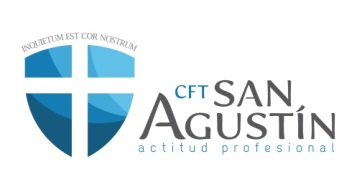 PROF. JAIME GATICA JORQUERAOBJETIVO: Elaborar un cuaderno de apoyo a la lectoescritura mediante trabajo de vocales, abecedarios e imágenes para interpretación con 100 ejemplos  de lectoescritura.ACTIVIDAD: Utilizar un cuaderno de tamaño College, forrado con los datos de la alumna, módulo, institución, profesor, etc.Dividir el cuaderno en seis partes correspondientes a NT1 – NT2- 1°,2°,3° y 4° básico. Cada división debe especificar el nivel y curso que se trabajará: Nivel NT1: Prekinder; Nivel NB1: Segundo básico.Elaborar 10 actividades basadas en las vocales para NT1 – NT2  (total 20 actividades)Elaborar 20 actividades Basadas en el abecedario para  1°, 2°,  (totas 40 actividades)Elaborar 20 actividades basadas en el abecedario e interpretación de imágenes  y gráficos para 3° y 4° (total 40 actividades)A modo de ejemplo puedes revisar las páginas:http://www.materialdeaprendizaje.com/las-vocales-fichas/http://www.materialdeaprendizaje.com/lecto-escritura-material-de-aprendizaje-2/http://www.portaleducativo.net/pais/es/quinto-basico/515/Tablas-de-frecuencia-y-graficoshttp://www.escuelaenlanube.com/cuentos-breves-y-fichas-para-ejercitar-la-comprension-de-textos/FECHA DE ENTREGA: Lunes 24 de agosto 2015PORCENTAJE DE LA EVALUACIÓN: 25 %